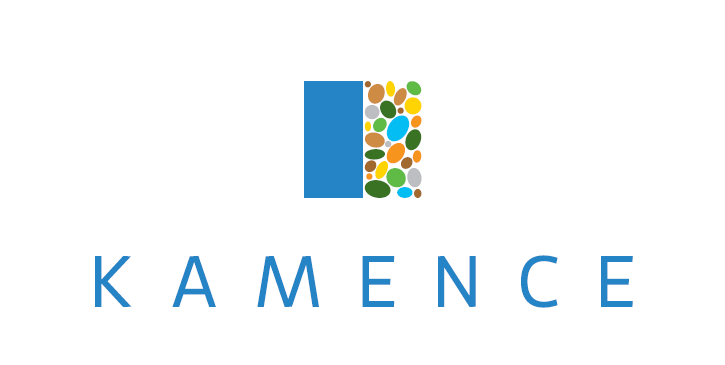 Kamence, Kysucké Nové Mesto – Bývanie pri rieke
Čím je podľa Vás projekt Kamence KNM výnimočný? Aký je jeho hlavný koncept/idea?Architekt Michal Sulo: Má výnimočnú polohu, nová štvrť sa nachádza priamo pri rieke Kysuca a súčasne hneď vedľa centra mesta, v tesnej blízkosti pešej zóny a historického jadra. Priamo pri domoch je breh rieky s kvalitnou vysokou zeleňou, ktorý prepájame s mestom zelenými koridormi pomedzi nové objekty až na Sládkovičovu ulicu. Tieto zelené priestory bez áut prepájajú existujúce Kamence s riekou a ponúkajú široké spektrum situácií a aktivít pre nových aj súčasných obyvateľov tak, aby nová zástavba nebola bariérou medzi mestom a riekou ale spájajúcim elementom. Aké hlavné požiadavky ste sa snažili pri navrhovaní tohto projektu zohľadniť?Architekt Michal Sulo: Nová štvrť bude mať postupne až 600 bytov, dôležitým aspektom je rôznorodosť. Pracovali sme s rôznym typom domov, výškami, s rôznym typom bytov, s rôznymi situáciami, charaktermi verejných priestorov, od súkromných predzáhradiek, cez záhrady a terasy spoločné pre obyvateľov jednotlivých domov, komunitné priestory pre obytné bloky s detskými ihriskami, pingpongovými stolmi, miestami pre piknik atď až po verejné priestory. Projekt sa bude realizovať postupne po častiach, bude reagovať na požiadavky budúcich obyvateľov, snažili sme sa vytvoriť pre nich čo najširšie spektrum možností. Aký je tento projekt z pohľadu architektúry? Snažili ste sa čo najviac zapadnúť do okolitého prostredia?Architekt Michal Sulo: Na Kamencoch sú panelové bytové domy, ale aj rodinné domy, ktoré sa najčastejšie spájajú s predstavou kvalitného bývania. Na druhej strane väčšia hustota v kombinácii s kvalitným prostredím je ekonomicky, sociálne a z hľadiska životného prostredia a fungovania mesta udržateľnejší spôsob stavania. Preto je dôležité, aby bola nová štvrť prostredím, ktoré zodpovedá individuálnym nárokom rôznych obyvateľov, sú tu rôzne typy domov, bytov, byty na prízemí s predzáhradkami, strešné byty s terasami, rôzne veľkosti, rôzne typy lodžií, balkónov, rôzne orientácie, rôzne výhľady, každý byt má prístup do komunitnej záhrady na prízemí, tá je zasa spojená so spoločným priestorom viacerých domov, ktorý je prepojený s verejným priestorom v rámci štvrťového centra, existujúcej časti Kamencov, nábrežia Kysuce, verejných priestorov, ktoré poskytujú novým aj pôvodným obyvateľom spoločnú platformu a vytvárajú príjemné miesto a mesto na život.  Čo podľa vás najviac zaujme budúcich obyvateľov tejto štvrti mesta? Na aké výhody bývania sa môžu tešiť?Architekt Michal Sulo: Množstvo zelene, kontakt s riekou a súčasne s centrom mesta, bezpečné zóny bez áut, ktoré ocenia predovšetkým rodiny s deťmi. Z každého bytu sa bude dať ísť v šlapkách po tráve priamo k vode s uterákom v ruke, ako na dovolenke. Každý byt má balkón alebo lodžiu, na ktorej sa dá večerať, má dostatočný rozmer pre stôl a stoličky. Záujemci si budú môcť vybrať parkovanie na teréne alebo v spoločnej garáži. Každý dom má vlastnú záhradu s terasou pre svojich obyvateľov, kde sa budú môcť  stretávať, grilovať, možno niečo pestovať. Okrem bytových domov bude v novej štvrti pri rieke základná vybavenosť ako materská škola, obchody, telocvičňa, ihriská atď. 